Hammerite Priamo na hrdzu, kladívkovýHammerite Priamo na hrdzu je jednozložková na vzduchu schnucia antikorózna a dekoratívna farba na železné kovy (oceľ, železo, latina) pre použitie v exteriéri a interiéri. Náter je špeciálne vyvinutý priamo na zkorodovaný kov, zaisťuje jeho aktívnu ochranu proti korozií až na 8 rokov. Vďaka novej technologií DUALTECH je zaručená vysoká vodoodpudivosť náteru. Náter vyniká krátkou dobou schnutia a je jednoduchý na použitie. Náter je omyvateľný vodou a saponátmi, odolný proti ohybu a nárazu, dobrá priľnavosť k podkladu. Má vysokú tepelnú odolnosť – nepretržité zaťaženie teplotou 80 °C, pravidelné zaťaženie teplotou až do 150 °C, dlhodobé vystavenie teplotám nad 50 °C môžu spôsobiť  zmeny farby – vyblednutie. Výborná chemická odolnosť – plne vytvrdený odolává postriekaniu zriedenými kyselinami nebo zásadami (o maximálnej koncentrácii 10 %), benzínom, motorovou naftou a všetkými běžnými stavebnými materiálmi, natrené povrchy však nesmú byť ponorené do vyššie uvedených chemických látok.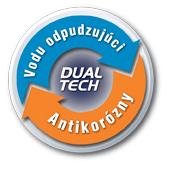 Priamo na hrdzuDUALTECH - zvýšená vodoodpudivosť náteruRýchloschnúciAktívna ochrana proti korózii až na 8 rokovDostupné odtienesuchý na dotyk: 2h, brúsiteľný/druhý náter: 6h, preschnutý: 6hDoba schnutiaštetec, valčekSpôsob aplikácieExteriér/InteriérPoužitieemail/vrchná farba 3v1Druh aplikácieAplikáciaželezné kovyHammerite Priamo na hrdzu, kladívkový sa môže aplikovať na:Brány a plotyGarážové vrataKovové dekorácie, nádoby, kvetináče a lampyZábradlieZáhradný nábytokProduktové dataPovrchová úpravaKladívkováTeoretická výdatnosť8 - 10 m2/LVeľkosť balenia0,25l; 0,7l a 2,5lSpôsob aplikácieštetec, valčekKrok 1 – PrípravaPovrch musí byť pred náterom suchý, bez mastnôm, prachu a špiny. Odstráňte odlupujúcu sa hrdzu. Zachovalé natrené kovové povrchy zdrsnite brúsnym papierom. Nevdychujte prach. Potom umyte vodou s prídavkom saponátu, dôkladne opláchnite čistou vodou a nechajte vyschnuť. U skorodovaných kovových povrchov, odstráňte zle držiace zvyšky starých náterov, povrch očistete dôkladne drôtenou kefou alebo obrúsením hrubým brúsným papierom, či ručnou brúskou. Hladké kovové povrchy je nutné zdrsnieť pre zvýšenie priľnavosti. Na nenatrené zinkové, hliníkové či pozinkové povrchy použite špeciálny základný náter na neželezné kovy. Pozinkované povrchy je možné ošetriť produktom Hammerite priamo na neželezné kovy bez nutnosti použiť základný náter. Naneste skúšobný náter na už predtým natrené povrchy, nechajte zaschnút 4 hodiny. V prípade nepriaznivej reakcie farbu zotrite.Krok 2 – NanášanieNerieďte, zľahka premiešajte. Nepoužívajte strojové miešanie. Nanášajte v 2 silných vrstvách (100 mikrónov). Náter roztierajte primerane. Ďalší náter nanášajte min. Po 6 hodinách. Odolný proti dážďu po 2 hod.Krok 3 – Čistenie a skladovaniePred čistením odstráňte zo štětca a valčeka čo najviac farby. Štetec/valček vyčistite riedidlom Hammerite. Produkt je citlivý na vzduch. Farba pri styku so vzduchom rýchlo schne a môže dochádzať k tvorbe škralúpov v plechovke. Nevypúšťať do kanalizačnej siete a vodných tokov. Upozornenie: Nepoužívajte prázdne nádoby na skladovanie potravín. Skladovať v suchu v uzavretom originálnom obale pri teplote +5 až +30 °C. Plechovku chráňte pred mrazom a priamym slnečným žiarením. Číslo šarže a dátum výroby je uvedený na obale. Spotrebujte do 60 mesiacov od dátumu výroby.